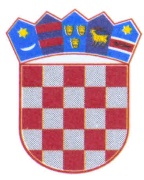 REPUBLIKA HRVATSKAISTARSKA ŽUPANIJAOPĆINA SVETA NEDELJAOpćinsko vijećeKLASA: ___________________URBROJ: _________________Nedešćina, ________________Na temelju članka 5. stavka 1. Zakona o sigurnosti prometa na cestama (“Narodne novine” broj 67/08, 48/10, 74/11, 80/13, 158/13, 92/14, 64/15 i 108/17), u svezi s člankom 19. stavak 1. Zakona o lokalnoj i područnoj (regionalnoj) samoupravi („Narodne novine“ broj: 33/01, 60/01, 129/05, 109/07, 125/08, 36/09, 150/11, 144/12, 123/17, 98/19, 144/20) i članka 33. Statuta Općine Sveta Nedelja („Službene novine“ Općine Sveta Nedelja broj: 11/18. i 03/21), uz prethodnu suglasnost Ministarstva unutarnjih poslova, Općinsko vijeće Općine                Sveta Nedelja, na sjednici održanoj dana _____________________ 2022. godine, donijelo jeODLUKUo uređenju prometa na području Općine Sveta NedeljaOPĆE ODREDBEČlanak 1.Ovom Odlukom uređuju se uvjeti i pravila odvijanja prometa na javno prometnim površinama na području Općine Sveta Nedelja (u daljnjem tekstu: Općina) te mjere za njihovo provođenje.Članak 2.Javno prometnim površinama, u smislu ove Odluke, smatraju se: ceste, trgovi, parkirališne površine (u daljnjem tekstu: javno parkiralište) i druge prometne površine koje su u funkciji sudionika u prometu na području Općine.Članak 3.Promet na javno prometnim površinama dopušten je svima pod jednakim uvjetima i u granicama propisanim zakonom i ovom Odlukom.Na javno prometnim površinama ne smiju se poduzimati bilo kakve radnje ili djelatnosti koje bi mogle oštetiti javno prometnu površinu ili ugroziti sigurnost ili protočnost prometa.UREĐENJE PROMETAČlanak 4.Uređenje prometa na javno prometnim površinama na području Općine, na prijedlog Jedinstvenog upravnog odjela (u daljnjem tekstu: Odjel), sukladno odredbama Zakona i ove Odluke utvrđuje Načelnik, uz prethodnu suglasnost ministarstva nadležnog za unutarnje poslove.Kada se promet uređuje na dijelu državne ili županijske ceste, potrebna je i suglasnost ministarstva nadležnog za poslove prometa.Članak 5.Uređenjem prometa, u smislu ove Odluke, smatra se određivanje:ceste s prednošću prolaska,dvosmjernog odnosno jednosmjernog prometa,sustava tehničkog uređenja prometa i upravljanja prometom putem elektroničnih sustava i video nadzora,ograničenja brzine kretanja vozila,prometa pješaka, biciklista, vozača mopeda, turističkog vlaka i zaprežnih kola, gonjenje i vođenje stoke,javna parkirališta i načina parkiranja, zabrane parkiranja i mjesta ograničenog parkiranja,zona smirenog prometa,blokiranja autobusa, teretnih automobila, priključnih vozila i radnih strojeva na mjestima koja nisu namijenjena za parkiranje tih vrsta vozila i načina deblokade tih vozila,postavljanja i održavanja zaštitnih ograda, stupića ili drugih fizičkih prepreka za pješake na opasnim mjestima,pješačkih zona, sigurnosnih pravaca za kretanje školske djece, posebnih tehničkih mjera za sigurnost pješaka i biciklista u blizini obrazovnih, zdravstvenih i drugih ustanova, igrališta, kino dvorana i slično,uklanjanja dotrajalih, oštećenih i napuštenih vozila,površina na kojima će se obavljati test vožnja, terenska vožnja (cross), vožnja izvan kolnika (off road), sportske, enduro i promidžbene vožnje,uvjeti prometovanja vozila opskrbe u zonama smirenog prometa i pješačkim zonamaorganizacija prometa za vrijeme održavanja javnih događanja.Članak 6.Privremenu regulaciju prometa na javno prometnim površinama zbog gradnje, rekonstrukcije i popravka građevinskih objekata i instalacija utvrđuje Odjel temeljem Prometnog elaborata.Iznimno od odredbe stavka 1. ovoga članka, kada se privremena regulacija utvrđuje na dijelu državne ili županijske ceste, potrebna je i suglasnost nadležne uprave za ceste sukladno Zakonu o cestama.Pod istim uvjetima iz stavaka 1. i 2. ovoga članka, Odjel može privremeno zabraniti promet ako se radovi iz stavka 1. ovoga članka ne mogu izvesti bez obustave prometa.Odjel može zabraniti, odobriti ili ograničiti promet zbog prekomjernog korištenja cesta, rekonstrukcije i popravka ceste, ulice ili objekta uz prometnu površinu.Kada odjel odobrava prekomjerno korištenje prometnica, donosi rješenje o prekomjernoj uporabi nerazvrstane ceste u kojem rješenju će biti utvrđena  visina naknade za prekomjerno korištenje nerazvrstane ceste.Odobrenje o privremenoj regulaciji prometa na javno prometnim površinama odjel može izdati i kada je neposredno ugrožena sigurnost prometa izvanrednim događajima kao što su poplave, požari, potresi, odroni zemlje ili pada kamenja i stijena, stabala, iznenadnog oštećenja kolnika i slično.Članak 7.Pravna ili fizička osoba nadležna za održavanje cesta dužna je voditi brigu i poduzimati primjerene mjere radi omogućavanja sigurnog i nesmetanog odvijanja prometa.Dio ceste na kojem se izvode radovi, na kojem se nalaze zapreke koje se ne mogu odmah ukloniti ili je zatvoren zbog ugrožene sigurnosti u prometu, mora se vidljivo obilježiti postavljanjem odgovarajućih prometnih znakova i branika.Članak 8.Odjel je dužan voditi jedinstvenu bazu podataka o nerazvrstanim cestama i prometnih rješenja na istima za smirivanje prometa, zaštitnim stupićima, zaštitnim ogradama za pješake i uređajima za davanje znakova prometnim svjetlima (semafori).Ceste s prednošću prolaskaČlanak 9.Ceste s prednošću prolaska su:- državne ceste u odnosu na županijske i lokalne ceste,- županijske ceste u odnosu na lokalne ceste,- lokalne ceste u odnosu na nerazvrstane ceste.Na ostalim raskrižjima cesta unutar Općine vrijedi prednost prolaska u skladu s odredbama Zakona o sigurnosti prometa na cestama.Dvosmjerni/jednosmjerni prometČlanak 10.Promet na svim cestama i ulicama na području Općine je dvosmjeran.Ako pojedine dionice dvosmjernih cesta ne zadovoljavaju potrebne uvjete za sigurno mimoilaženje, promet na tim dionicama potrebno je regulirati prometnom signalizacijom. Članak 11.Načelnik, na prijedlog odjela, donosi Odluku o ograničenju kretanja vozila određene nosivosti na svim nerazvrstanim cestama na području Općine, gdje to zahtjeva tehničko stanje kolnika.Ceste obuhvaćene Odlukom iz stavka 1. ovog članka moraju biti označene odgovarajućom prometnom signalizacijom.Promet komunalnih i interventnih vozila ne smatra se teretnim prometom u smislu ovog članka Odluke, te je tim vozilima radi urednog i pravodobnog obavljanja djelatnosti dozvoljeno prometovanje cestama iz prethodnih stavki.Sustav tehničkog uređenja prometa u užem smisluČlanak 12.Sustav tehničkog uređenja prometa obuhvaća izgradnju, postavu i održavanje opreme i oznaka kojom se obavlja regulacija i nadzor prometa, postiže i održava zadovoljavajuća sigurnost svih sudionika u prometu i održava prohodnost prometnih površina.Članak 13.Tehničkim uređenjem prometa u užem smislu smatra se određivanje mjesta za postavljanje horizontalne i vertikalne signalizacije, svjetlosnih uređaja i određivanje načina rada tih uređaja, određivanje mjesta postavljanja prometne, zaštitne i druge opreme na prometnim površinama. Tehničko uređenje prometa obavlja pravna ili fizička osoba nadležna za održavanje cesta.Članak 14.Prometni znakovi, signalizacija i oprema te turistička i ostala signalizacija postavljaju se na javnoj cesti na temelju Prometnog elaborata. Prometni znakovi, prometna svjetla i svjetlosne oznake, oznake na kolniku i drugim površinama, prometna oprema cesta te signalizacija i oprema za regulaciju, smirivanje i nadzor prometa postavljaju se kroz sustav održavanja cesta.Članak 15.Prometni znakovi postavljaju se i održavaju tako da ih sudionici u prometu mogu na vrijeme i lako uočiti i danju i noću i pravovremeno postupiti u skladu sa njihovim značenjem. Visina i položaj prometnog znaka moraju biti takvi da ne ugrožavaju kretanje pješaka i da ih pješaci i vozila ne zaklanjaju. Prometni znakovi moraju se ukloniti, dopuniti ili zamijeniti ako njihovo značenje ne odgovara izmijenjenim uvjetima na cesti i zahtjevima sigurnosti, te ako su oštećeni ili uništeni.Članak 16.Pod održavanjem prometnih znakova podrazumijeva se njihovo čišćenje, popravak te zamjena dotrajalih i nejasnih obilježja, novim istovjetnim znacima.Za poslove održavanja nije potreban prometni projekt niti posebna suglasnost Ministarstva nadležnog za unutarnje poslove.Članak 17.Poslove postavljanja i održavanja opreme iz članka 14. ove Odluke, na nerazvrstanim cestama obavlja pravna ili fizička osoba, s kojom je Općina sklopila ugovor za izvršenje takve vrste poslova.Članak 18.U slučaju prometne nesreće, kao i za namjerno ili iz nehaja oštećene ili uništene prometne znakove i ostale elemente cestovne opreme, Općina ima pravo tražiti naknadu štete od počinitelja.Članak 19.Prigodom održavanja sportskih, kulturnih i drugih manifestacija na javno prometnim površinama, Općinski načelnik, može privremeno ograničiti ili zabraniti promet vozila ili kretanje pješaka.Članak 20.Zabranjuje se svim pravnim i fizičkom osobama svako iscrtavanje obilježja na cestama ili postavljanje fizičkih prepreka na javnim prometnim površinama u svrhu sprečavanja zaustavljanja ili parkiranja vozila.Članak 21.Javna rasvjeta koja služi sigurnosti prometa mora se postaviti tako da osigurava kvalitetnu osvijetljenost, a da ne izaziva bliještanje.Rasvjeta, svjetleće reklame i natpisi, što se nalaze uz ceste, bez obzira na njihovu udaljenost, ne smiju izazivati bliještanje, te se ne smiju postavljati na način da umanjuju preglednost.Javno zelenilo i stabala moraju se održavati, te se isto mora zasađivati na način da ne zaklanja rasvjetna tijela, prometne znakove i svjetlosne signale, da ne ometaju preglednost na raskrižjima, te da ne ulaze u slobodne profile kolnika i nogostupa.Vlasnik odnosno korisnik zemljišta dužan je brinuti da krošnje stabala i drugo raslinje, reklame, ogrjevna drva i drugi objekti ne ugrožavaju i ne ometaju normalan tok prometa, te ne zauzimaju prostor iznad cijele širine kolnika u visini od najmanje 4,5 metara, da ne zaklanjaju rasvjetna tijela javne rasvjete, prometne znakove i svjetlosne signale, da ne ometaju preglednost na raskrižjima, te da ne ulaze u slobodne profile kolnika i nogostupa.Ukoliko vlasnik, odnosno korisnik zemljišta ne postupi prema odredbi iz stavka 4. ovog članka,  odjel izdati će nalog ovlaštenoj organizaciji da to izvrši o trošku vlasnika odnosno korisnika zemljišta, po isteku osam dana od uručenja pismenog upozorenja.Ograničenje brzine kretanja vozilaČlanak 22.Na području Općine vozila se na javnim i nerazvrstanim cestama izvan naselja moraju kretati brzinom koja je propisana Zakonom o sigurnosti prometa na cestama za pojedinu kategoriju prometnice i koja odgovara uvjetima i stanju kolnika. Članak 23.Signalizacija i oprema za smirivanje prometa u Općini postavljat će se u skladu sa prometnim elaboratom.Temeljem posebne odluke načelnika, a u skladu sa ovom Odlukom, može se na nerazvrstanim cestama postaviti dodatna signalizacija i oprema za smirivanje prometa.Članak 24.Načelnik može odlukom zabraniti  promet za sva teretna vozila na svim ulicama i trgovima osim vozila opskrbe i dostave (utovara i istovara robe, obavljanje određenih radnji), vozila održavanja: čistoće, javne rasvjete, vodovoda i odvodnje, elektro i telefonske mreže, hitne pomoći, policije i pravosuđa, zaštite i spašavanja, kojima je dozvoljeno kretanje samo za vrijeme dok postoji potreba kretanja.Zabranjen je promet u oba smjera, za teretna vozila čija ukupna masa prelazi 7 tona na svim lokalnim i nerazvrstanim cestama.Iznimno je dozvoljeno uz suglasnost načelnika u posebno opravdanim uvjetima.Iznimno je dozvoljen promet vozilima za odvoz smeća i drugim vozilima radi popravka i drugih intervencija na komunalnim i drugim objektima i uređajima, vatrogasnim vozilima i vozilima za snabdijevanje.Iznimno se dozvoljava promet autobusima na svim cestama na području Općine.Promet pješaka, biciklista, vozača mopeda, radnih strojeva, zaprežnih vozila, gonjenje i vođenje stokeČlanak 25.Za promet pješaka, biciklista, vozača mopeda, radnih strojeva, zaprežnih vozila, gonjenje i vođenje stoke vrijede odredbe Zakona o sigurnosti prometa na cestama. Članak 26.Pješaci se ne smiju kretati niti zadržavati na kolniku, nego se moraju kretati nogostupom ili drugom površinom određenom za kretanje pješaka odnosno površinom pokraj kolnika prikladnom za kretanje pješaka.Nogostupi moraju biti široki najmanje 1,60 m (iznimno i manje kod već izgrađenih nogostupa), denivelirani ili na drugi način odvojeni od kolnika.Iznimno od stavka 1. ovog članka na cesti na kojoj ne postoji nogostup ili druga površina određena odnosno prikladna za kretanje pješaka ili ako ta površina postoji a ne može se koristiti iz bilo kojih razloga pješaci se mogu kretati kolnikom, ali tako da budu što bliže rubu kolnika i na način kojim se ne ugrožava promet vozila.Pješak koji se kreće kolnikom dužan je kretati se uz lijevi rub kolnika u smjeru kretanja, a iznimno uz desni rub kolnika samo kad je takovo kretanje za njega sigurnije (nepregledan zavoj i sl.), dok se prijelaz preko ceste obavlja samo i isključivo na preglednom dijelu ceste i to na siguran način.Članak 27.U slučaju da na kolniku ima vode, blata ili otpadaka vozači motornih vozila dužni su smanjiti brzinu i spriječiti prskanje vode, blata ili otpadaka koje bi moglo zaprljati ili ozlijediti pješake. Vozač koji se vozilom uključuje sa ceste bez suvremenog kolničkog zastora zemljane ceste , oranice, gradilišta i sličnih površina, uključuje na cestu sa suvremenim kolničkim zastorom obvezno mora zaustaviti vozilo i ukloniti blato s kotača.  Fizičke ili pravne osobe koje su nadležne za čišćenje i održavanje cesta dužne su, u što je moguće kraćem roku, otkloniti nečistoće s cesta te ih osposobiti za normalni promet.Pješački prijelazi moraju biti obilježeni vodoravnom i okomitom prometnom signalizacijom sukladno Pravilniku o prometnim znakovima, signalizaciji i opremi na cestama.Na nogostupima se zabranjuje postavljanje bilo kakvih prepreka koje onemogućavaju prelazak pješaka.Radi nesmetanog kretanja osoba s invaliditetom, prolaska biciklista i dječjih kolica, na obilježenim pješačkim prijelazima treba biti postavljen polegnuti rubnjak.Ova mjera mora se poštivati kod svake novogradnje i rekonstrukcije ulica.Članak 28.Biciklisti se u prometu kreću kolnikom na način propisan za ta vozila uz sam desni rub kolnika u smjeru kretanja.Ako se dva ili više vozača bicikla ili mopeda kreću u skupini dužni su se kretati jedan iza drugoga.Vozač bicikla ili mopeda mora vozilom upravljati na način kojim se ne umanjuje stabilnost vozila i ne ometaju drugi sudionici u prometu.Članak 29.Na svim nerazvrstanim cestama i ulicama mogu prometovati zaprežna i vučna vozila (traktori i druga vozila neovisno o pogonskom obliku).Kada se zaprežnim ili vučnim vozilom prevoze predmete velike zapremnine, sijeno, slama i slično, na tim predmetima mogu se voziti najviše četiri osobe od kojih jedna upravlja vozilom ili zapregom i druge osobe koje upozoravaju ostale sudionike u prometu i samog upravljača.Predmeti velike zapremnine moraju biti vidno obilježeni u krajnje lijevoj strani, a kada se prevoze noću ili u vrijeme smanjene vidljivosti osvijetljeni baterijskom lampom.Vozač koji se vozilom uključuje sa ceste bez suvremenog kolničkog zastora zemljane ceste, oranice, gradilišta ili sličnih površina, uključuje na cestu sa suvremenim kolničkim zastorom obvezno mora zaustaviti vozilo i ukloniti blato s kotača.Javna parkirališta i način parkiranja, zabrane parkiranja i mjesta ograničenog parkiranjaČlanak 30.Parkirališna površina (u daljnjem tekstu: javno parkiralište) je dio javno prometne površine namijenjen za parkiranje vozila. Javno parkiralište mora biti označeno prometnom signalizacijom sukladno propisima.Zaustavljanje i parkiranje osobnih vozila i motocikala na području općine dozvoljeno je na uređenim i obilježenim površinama koje su za to namijenjene, kao i na drugim površinama gdje to nije u suprotnosti s odredbama Zakona o sigurnosti prometa na cestama ili drugim propisima.Na uređenom i obilježenom parkiralištu određeni broj parkirališnih mjesta mora biti namijenjen vozilima kojima se koriste osobe s invaliditetom čija su vozila obilježena posebnim znakom. Na parkirališnom mjestu obilježenom za osobe s invaliditetom zabranjeno je zaustavljanje i parkiranje drugih vozila.Zabranjeno je parkiranje bicikla, mopeda, skutera i motocikla na nogostupima i prometnicama ukoliko bi na bilo koji način ugrožavalo sigurnost sudionika u prometu.Članak 31.Javno parkiralište može biti s naplatom ili bez naplate.Na području Općine ovom odlukom nije određena naplata parkiranja za osobna vozila. Na parkiralištima se može uvesti naplata parkiranja ovisno o vremenu korištenja parkirališnih mjesta, kada, takva parkirališta i vrijeme, odnosno visinu naknade utvrdi Općinsko vijeće Općine posebnim aktom nakon pribavljanja prethodne suglasnosti Ministarstva unutarnjih poslova.Članak 32.Zaustavljanje i parkiranje vozila (čija dopuštena masa ne prelazi 3500 kg) dozvoljeno je na slijedećim površinama označenim odgovarajućim prometnim znakovima:Trg u NedešćiniIspred općinske zgrade u NedešćiniUz javnu prometnicu Ž 5081 iznad igrališta Osnovne škole „Vitomir Širola – Pajo“ -Nedešćina u NedešćiniKod mrtvačnice u NedešćiniKod mrtvačnice u Malim GoljimaKod groblja u Svetom MartinuKod crkve u Svetom MartinuKod društvenog doma u Svetom MartinuKod društvenog doma u ŠumberuKod društvenog doma u SnašićimaKod igrališta u ŠtrmcuKod mrtvačnice u ŠumberuKod društveno – stambene zgrade u ŠtrmcuKod Parka skulptura Dubrova u Dubrovi.Za vozila osoba s invaliditetom osiguravaju se slijedeća parkirališna mjesta:kod zgrade općine 1 parkirališno mjestokod društvenog doma u Šumberu 1 parkirališno mjesto.Članak 33.Zabranjuje se parkiranje i zaustavljanje motornih vozila na prostoru:ispred ustanove Osnovne škole Vitomir Širola – Pajo“ - Nedešćina u Nedešćiniispred ustanove Doma za odrasle osobe „ Sv. Nedelja“ Nedešćina u Nedešćiniispred općinske zgrade u Nedešćiniispred zgrade pošte u Nedešćini.Članak 34.Zabranjeno je parkirati vozila:na raskrižju i na udaljenosti manjoj od 5 metara od najbližeg ruba poprečnog kolnika,  na obilježenom pješačkom prijelazu te na udaljenosti manjoj od 5 metara od tog prijelazana mjestu na kojem bi vozilo zaklanjalo postavljeni prometni znak,u  blizini vrha prijevoja i u zavoju gdje je preglednost ceste nedovoljna,ispred kolnog ulaza u zgradu, dvorište i u radijusu od najmanje tri metra od vodovodnog hidrantana kolničkom traku najmanje širine 3,5 metara na svim nerazvrstanim cestama,na lijevom kolničkom traku najmanje širine 2,5 metara u svim ulicama,na prometnoj površini nasuprot parkirališta.Iznimno od prethodnog stavka radi osiguravanja opskrbe i dostave (utovara i istovara robe, obavljanja određenih radnji), vozila održavanja: čistoće, javne rasvjete, vodovoda i odvodnje, elektro i telefonske mreže, hitne pomoći, policije i pravosuđa, zaštite i spašavanja dozvoljeno je zaustavljanje i parkiranje vozila, ali samo dok postoji potreba zadržavanja, ali ne duže od 30 minuta.Članak 35.Autobusima, teretnim i priključnim vozilima, radnim strojevima, vozilima s dodatkom za vuču plovila zabranjeno je parkiranje na svim javnim parkiralištima i javno prometnim površinama na području Općine.Vozila iz stavka 1. mogu se parkirati isključivo na parkirališnim površinama koja su za tu svrhu određena posebnim aktom.Članak 36.Vozilo koje nije zaustavljeno ili parkirano u skladu sa Zakonom o sigurnosti prometa na cestama i odredbama ove Odluke, a predviđeno je njegovo uklanjanje, uklonit će se i premjestiti na lokaciju koja će se za tu namjenu odrediti posebnim aktom.Vozilo se premješta temeljem naredbe policijskog službenika ili ovlaštenog službenika Upravnog odjela (prometni redar).Poslove uklanjanja i premještanja nepropisno zaustavljenih ili parkiranih vozila, poslove čuvanja i izdavanja premještenih vozila obavlja pravna ili fizička osoba koja za to ispunjava propisane uvjete, a kojoj to povjeri Općina. Sve troškove vezane za premještanje nepropisno zaustavljenog ili parkiranog vozila snosi vlasnik odnosno korisnik vozila. Visina naknade propisuje se posebnim aktom.Troškove premještanja vozila radi održavanja javnih manifestacija i priredbi te sličnih aktivnosti, ukoliko prije njihova održavanja to nije bilo vidljivo označeno i objavljeno na mjestu događanja podmiruje organizator.Zona smirenog prometaČlanak 37.Zona smirenog prometa je područje u naselju obilježeno propisanim prometnim znakom u kojem se vozila ne smiju kretati brzinom većom od brzine hoda pješaka (5 km/h) i u kojemu je dječja igra svugdje dopuštena.Na području Općine ovom Odlukom nisu predviđene zone smirenog prometa.Blokiranje vozila, teretnih automobila, priključnih vozila i radnih strojeva na mjestima koja nisu namijenjena za parkiranje tih vrsta vozila i način deblokade tih vozilaČlanak 38.Vozila sljedećih kategorija: teretna vozila, autobusi, priključna vozila i radni strojevi smiju biti parkirani samo na posebnim parkiralištima i prometnim površinama koje su za tu namjenu određeni i označeni prometnim znakom. Vozila iz stavka 1. ovog članka koja budu parkirana na mjestima koja nisu za to predviđena, po pismenom nalogu policijskog službenika ili ovlaštenog službenika upravnog odjela (prometnog redara) mogu biti blokirana postavljanjem naprava za blokiranje kotača te odgovornoj osobi može biti izrečena prekršajna kazna odnosno izdan obavezni prekršajni nalog .Izvršenje tehničkih poslova vezanih za obavljanje tehničkih poslova blokiranja i deblokiranja vozila može obavljati fizička osoba obrtnik ili pravna osoba koja ispunjava propisane uvjete, a kojoj to povjeri Općina.Članak 39.Troškove blokiranja i deblokiranja vozila iz članka 38. ove Odluke podmiruje vlasnik odnosno korisnik vozila.Visina naknade troškova blokiranja - deblokiranja vozila i ostale uvjete u vezi s time, utvrđuje se posebnim aktom.Naknada iz prethodnog stavka ovoga članka prihod su osobe/tvrtke kojoj su povjereni poslovi iz članka 38. ove Odluke.Nakon deblokiranja vozila iz članka 38. ove Odluke, vlasnik odnosno korisnik vozila dužan je odmah ukloniti vozilo sa mjesta gdje je bilo nepropisno parkirano. Postavljanje i održavanje zaštitnih ograda za pješake na opasnim mjestimaČlanak 40.Na javno prometnim površinama mogu se postavljati zaštitne ograde, stupići ili druge fizičke prepreke u svrhu zaštite pješaka u prometu.Na nogostupima ispred ustanova za predškolski odgoj, škola, kina, kazališta, sportskih dvorana, igrališta te drugih građevina i uređaja javne namjene ispred kojih se redovito okuplja veći broj ljudi, moraju se postaviti zaštitne ograde ili stupići.Odobrenje za postavljanje prepreka iz stavka 1. ovog članka, na temelju prometnog elaborata, izdaje Odjel po prethodno pribavljenoj suglasnosti ministarstva nadležnog za unutarnje poslove.O postavljanju i održavanju zaštitnih ograda ili stupića brinu se fizičke ili pravne osobe kojima su povjereni isti poslovi.Kada se fizičke prepreke postavljaju na nogostupima uz dijelove državne ili županijske ceste, potrebna je i suglasnost ministarstva nadležnog za poslove prometa.Za postavljanje fizičkih prepreka na nogostupima uz javne ceste potrebna je i suglasnost nadležne uprave za ceste.Članak 41.Na zahtjev vlasnika ili korisnika stambenog ili poslovnog prostora, Odjel može dati odobrenje za postavljanje zaštitnih ograda, stupića ili drugih prepreka, radi nesmetanog pristupa u objekt.Fizičke prepreke iz stavka 1. ovoga članka postavlja Odjel na trošak podnositelja zahtjeva.Međusobna prava i obveze Odjel i podnositelj zahtjeva uređuju ugovorom.Pješačke zone, posebne tehničke mjere za sigurnost pješaka i biciklista i drugoČlanak 42.Na području Općine ovom Odlukom nisu određene pješačke zone.Uklanjanje dotrajalih, oštećenih i napuštenih vozila i vozila bez registarskih oznakaČlanak 43.Zabranjeno je dotrajala, oštećena i napuštena vozila i vozila bez registarske oznake te dijelove vozila ostavljati na javno prometnim površinama.Vlasnik vozila ili dijelova vozila dužan je iste odmah ukloniti.Ako vlasnik vozila koje se nalazi na javnoj površini ili javno prometnoj površini ne ukloni vozilo ili dijelove vozila, komunalni redar naložit će uklanjanje istih na trošak vlasnika sukladno odredbama Odluke o komunalnom redu Općine.Pod dotrajalim ili oštećenim vozilima smatra se vozilo kojem nedostaje motor, jedan ili više kotača, prednja, stražnja ili bočna stakla, dio karoserije ili slično.Površine na kojima će se obavljati test vožnja, cross, off road, sportske, i druge vožnjeČlanak 44.Na području Općine na javno prometnim površinama nije dozvoljena cross, off road, sportske, enduro i promidžbene vožnje, osim ukoliko su posebnim aktom predviđene površine za vrste vožnje opisane u ovom stavku.Iznimno od stavka 1. ovoga članka, uz prethodno odobrenje Općine, može se dozvoliti organiziranje posebnih vožnji (cross, off road, sportske, enduro i promidžbene vožnje), na nerazvrstanim cestama i javno prometnim površinama u vlasništvu Općine, s tim da je korisnik odobrenja dužan snositi troškove za sva moguća i eventualna oštećenja na kolniku ili objektima uz kolnik nastala tijekom takvih događaja. Uvjeti prometovanja vozila opskrbe Članak 45.Parkiranje vozila radi opskrbe dozvoljeno je na parkiralištu rezerviranom za vozilo opskrbe koje mora biti obilježeno odgovarajućom prometnom signalizacijom.Radi opskrbe, vozilo se može zadržavati na označenom mjestu samo za vrijeme obavljanja ukrcaja i iskrcaja robe, ne dulje od 30 minuta.Uvjeti, lokacije i vrijeme opskrbe utvrđuju se posebnim aktom.Organizacija prometa za vrijeme održavanja sportskih priredbi i drugih manifestacije na javno prometnim površinama u Općini Članak 46.Sportske priredbe i druge manifestacije na javno prometnim površinama u Općini ne smiju se održavati bez odobrenja nadležne policijske uprave, sukladno odredbama Zakona o sigurnosti prometa na cestama.Ako se radi održavanja priredbe ili obavljanja aktivnosti na cesti zabranjuje promet, odobrenje iz stavka 1. izdaje se uz prethodnu suglasnost tijela nadležnog za poslove cestovnog prometa na čijem se području zabranjuje promet.Regulacija prometa za vrijeme održavanja javnih događanja iz prethodnog stavka provodit će se temeljem Prometnog elaborata privremene regulacije prometa, te uz odobrenje iz stavka 1. ovog članka.Provođenje privremene regulacije prometa, postavljenje privremene prometne signalizacije, kao i uklanjanje iste nakon završetka javnih događanja i vraćanje u funkciju prijašnjeg režima prometa dužan je osigurati organizator događanja te se isti provodi na trošak organizatora.Javni prijevozČlanak 47.Javni promet putnika organizira se autobusima.Zaustavljanje vozila javnog prometa te ukrcaj i iskrcaj putnika vrši se na postojećim autobusnim stajalištima. Na stajalištima javnog prometa nije dozvoljeno zaustavljanje ni parkiranje turističkih autobusa kao ni drugih vozila.NADZORČlanak 48.Nadzor nad provođenjem ove Odluke obavlja se sukladno odredbama članka 5. Zakona o sigurnosti prometa na cestama.U obavljanju nadzora nad provođenjem odredbi ove Odluke zakonom ovlaštene osobe imaju ovlasti prema Zakonu o sigurnosti prometa na cestama i ovoj Odluci.Članak 49.U obavljanju nadzora prometni redar je ovlašten:1. upozoravati i opominjati,2. nadzirati primjenu ove Odluke,3. naplatiti novčanu kaznu od počinitelja prekršaja odmah na mjestu počinjenja prekršaja,4. izdati obavezni prekršajni nalog.Članak 50.Fizičke i pravne osobe dužne su prometnom redaru omogućiti nesmetano obavljanje nadzora, kao i pružiti druga potrebna obavještenja tijekom uredovanja.Ako prometni redar u svom radu naiđe na ponašanje suprotno stavku 1. ovog članka, o tome će izvijestiti odgovarajuće nadležno tijelo Ministarstva nadležnog za unutarnje poslove.PREKRŠAJNE ODREDBEČlanak 51.Za provedbu odredbi ove Odluke na odgovarajući način se primjenjuju novčane kazne na temelju Zakona o sigurnosti prometa na cestama, a za povredu odredbi koje nisu predviđene predmetnim Zakonom primjenjuju se odgovarajuće odredbe odluka Općine.Članak 52.Novčanom kaznom u iznosu od 1.000,00 kuna kaznit će se za prekršaj pravna ili fizička osoba ako postupi suprotno odredbama članka 20. Novčanom kaznom u iznosu od 700,00 kuna kaznit će se za prekršaj vlasnik odnosno korisnik zemljišta ako postupi suprotno odredbama članka 21. stavka 4. Novčanom kaznom u iznosu od 1000,00 kuna kaznit će se za prekršaj pravna ili fizička osoba ako postupi suprotno odredbama članka 24. Novčanom kaznom u iznosu od 300,00 kuna kaznit će se za prekršaj pravna ili fizička osoba ako postupi suprotno odredbama članka 27. stavka 5. Novčanom kaznom u iznosu od 300,00 kuna kaznit će se za prekršaj pravna ili fizička osoba ako postupi suprotno odredbama članka 29. stavka 2.i 3. Novčanom kaznom u iznosu od 1.000,00 kuna kaznit će se za prekršaj vozač koji pri uključivanju u promet postupi suprotno odredbama članka 29.stavak 4.Novčanom kaznom u iznosu od 300,00 kuna kaznit će se za prekršaj vozač ili druga osoba ako postupi suprotno odredbama  članka 30. stavaka 3. i 5.Novčanom kaznom u iznosu od 700,00 kuna kaznit će se za prekršaj vozač ili druga osoba ako postupi suprotno odredbama  članka 30. stavak 4.Novčanom kaznom u iznosu od 300,00 kuna kaznit će se za prekršaj pravna ili fizička osoba ako postupi suprotno odredbama članka 33. i 34. Novčanom kaznom u iznosu od 500,00 kuna kaznit će se za prekršaj vozač ili druga osoba ako postupi suprotno odredbama  članka 31. stavaka 5.Novčanom kaznom u iznosu od 350,00 kuna kaznit će se za prekršaj pravna ili fizička osoba ako postupi suprotno odredbi članka 43.stavka 1.Za prekršaj iz članka 44. stavka 1. ove Odluke, svaka fizička osoba zatečena na javno prometnim površinama, koja upravlja enduro vozilom u svrhu cross, off road, sportske, enduro i promidžbene vožnje, kaznit će se kaznom u iznosu od 2.000,00 kuna.Za prekršaj iz članka 44. stavka 2. ove Odluke, odnosno ukoliko prekršitelj ne ishodi prethodnu suglasnost Općine za organiziranje posebnih vožnji na nerazvrstanim cestama i javno prometnih površinama u vlasništvu Općine, kaznit će se:pravna osoba kaznom u iznosu od 10.000,00 kunafizička osoba obrtnik i osoba koja obavlja drugu samostalnu djelatnost koji je počinila u vezi s obavljanjem njezina obrta ili druge samostalne djelatnosti kaznom u iznosu od 5.000,00 kunafizička osoba kaznom u iznosu od 2.000,00 kuna.PRIJELAZNE I ZAVRŠNE ODREDBEČlanak 53.Vertikalna i horizontalna prometna signalizacija postavljena do dana stupanja na snagu ove Odluke važi do postavljanja nove prometne signalizacije sukladno ovoj Odluci i Prometnom elaboratu (projektu).Članak 54.U slučaju izvanrednih potreba (interventni građevinski zahvati, održavanje javnih priredaba i manifestacija i sl.) Načelnik može iznimno, uz prethodnu suglasnost Ministarstva unutarnjih poslova, odrediti drugačije odvijanje prometa i parkiranje vozila, nego što je određeno odredbama ove Odluke.Članak 55.Na ostala pitanja o uređenju prometa koja su u nadležnosti jedinice lokalne samouprave, a koja nisu uređena ovom Odlukom, primjenjuju se odredbe Zakona o sigurnosti prometa na cestama, Zakona o cestama i podzakonskih propisa vezanih za ovo područje.Članak 56.Danom stupanja na snagu ove Odluke prestaje važiti Odluka o regulaciji prometa na području Općine Sveta Nedelja („Službene novine Općine Sveta Nedelja“, broj 3/08).Članak 57.Ova Odluka stupa na snagu osmoga dana od dana objave u „Službenim novinama Općine Sveta Nedelja“.Predsjednik   Općinskog vijeća   Nenad Radičanin